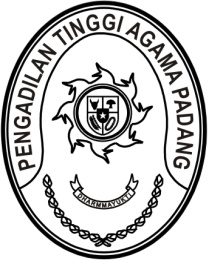 S  U  R  A  T      T  U  G  A  SNomor : W3-A/        /KP.05.3/11/2022Menimbang 	: 	bahwa Pengurus Daerah PTWP PTA Padang akan mengadakan pertandingan persahabatan dengan Tim Pelti Dharmasraya yang diikuti antara lain oleh aparatur Pengadilan Tinggi Agama Padang; Dasar 	: 	Surat Ketua PELTI Dharmasraya Nomor PELTI_DM/I/03/2023 tanggal 12 Januari 2023 hal Undangan Pertandingan Tenis Lapangan Persahabatan;MEMBERI TUGASKepada 	:	1. Nama	: Drs. H. Amridal, S.H., M.A.			NIP	:	195606151980031009			Pangkat/Gol. Ru	:	Pembina Utama (IV/e)			Jabatan	:	Hakim Tinggi		2.	Nama	:	Drs. Najamuddin, S.H., M.H.			NIP	:	196301161991031003			Pangkat/Gol. Ru	:	Pembina Utama (IV/e)			Jabatan	:	Hakim 		3.	TinggiNama	:	Dr. Drs. H. Abdul Hadi, M.H.I.			NIP	:	196212281993031004			Pangkat/Gol. Ru	:	Pembina Utama Madya (IV/d)			Jabatan	:	Hakim Tinggi		4.	Nama	:	H. M. Yazid. Za, S.H., M.H.			NIP	:	196308101993031002			Pangkat/Gol. Ru	:	Pembina (IV/a)			Jabatan	:	Panitera PenggantiUntuk 	:  	Mengikuti pertandingan persahabatan dengan Tim Pelti Dharmasraya pada tanggal 13 s.d. 14 Januari 2023 di Pulau Punjung. 							       12 Januari 2023       Ketua,Dr. Drs. H. Pelmizar, M.H.I.							NIP. 195611121981031009